St. Vincent de Paul Society, St. Ann,  Bethany Beach Conference 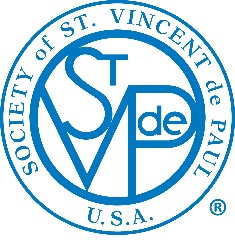 			January 23, 2024 Call to Order; Opening PrayerCarol  opened the meeting at 3:30PM; Mary Ann Conlon led the opening prayer.WelcomeThree new members were welcomed to the conference. Approval of MinutesMinutes for the January 9 meeting were approved by a voice vote.UpdatesGarden TeramThere will be a Garden Reorganization Meeting on Friday, January 26, at 9:15 am in the Masterson Center.Food Pantry TeamDelivered snacks to Selbyville MS.Plans are to expand out gleaning effort this year.  We are considering asking our neighbors if they are interested in joining us.Neighbor ContactNo report at this timeVisiting VincentiansWe have added 10-12 residents of Brandywine to our list to be visited; looking for any individuals interested in participating in the program.  Masks are currently required.FYI and if anyone would like to join:  There is a Communion Service every 4th Friday of the month at 2:00PM.The South Coastal Village Volunteers gave a short presentation on their organization.  Its main goal is to enable elders to remain in their homes for as long as possible by assisting with tasks or services which they may no longer be able to perform. It is a subscription service; although there are a limited number of “scholarships”, it was felt that the cost would be beyond most of the neighbors we serve would be able to afford. When Nancy returns, she will meet with representatives of the organization, as there may be some areas where our respective organizations may realize some synergies, for instance, with transportation. Extended CareNo updates, but will get together with the Neighbor Contact team to encourage referrals when appropriate.SpiritualityDan DiLuzio and Mary Alice Mauser have joined Mary Ann Conlon on this team.FundraisingAll of the $25 squares on the Souper Bowl raffle board at St. Ann have been sold; we’ll split the $50 squares to sell the remainder of those.Future: A dine ‘n donate at Bethany Blues is planned for February; exact date to be determined.We will hold another dine ‘n donate at the Cottage Cafe on May 15.President’s RemarksBuilding projectPlanning team will be investigating an expansion to the OLG church building, as opposed to a standalone structure. That type of add-on was in the original plans for the OLG campus, according to Msgr. Kelly. It may be possible to sell some of the acreage to partially fund the expansion.Carol had already scheduled a meeting with some of the other ministry organizations to better coordinate our calendars and events. She will raise the idea of the OLG expansion with the other teams.After discussion at today’s meeting, Carol Curran, the President of the St. Ann Bethany Conference, has been given authorization to make an application for business credit card(s) at PNC Bank. A request for a credit limit of $40,000 was discussed and approved. The account will be set up under terms of a cash reward for spending.SpiritualityMary Alice Mauser directed the spirituality meditation/discussion for the meeting used the Gospel for the Epiphany as a starting point.  Specific points for discussion were based on examining the mission of our conference and any epiphanies we may have experienced in the course of carrying out our vocation.Upcoming EventsClosing Prayer; AdjournmentTuesday, February 13 at 9:30AM in Delaney HallTuesday, March 12 at 9:30AM in Delaney HallJan. 22Team 4, Food PantryRegular Meeting 1/23 @ 3:30 PM DHTeam Leader Meeting at 2:00 PM in DHJan. 29Team 1, Food Pantry 2/1Feb. 5Team 2, Food Pantry 2/8 @ 3:00 PMSouper Bowl Party 2/9 5:00PM to 8:00PMFeb. 12Team 3, Food Pantry 2/15Regular Meeting 2/13 @ 9:30 AM DHFeb. 19Team 4, Food Pantry 2/22Feb. 26Team 1, Food Pantry 2/29Regular Meeting 2/27 @ 3:30 PM DHMar. 4Team 2, Food Pantry 3/7Mar. 11Team 3, Food Pantry 3/14 @ 3:00 PMRegular Meeting 3/12 @ 9:30 AM in DHMar. 18Team 4, Food Pantry 3/21Mar. 25Team 1, Food Pantry 3/28, Regular meeting 3/26 @ 3:30 PM in DHMar. 31Team 2, Food Pantry April 4 @ 8:00 AMApr. 1Team 3, Food Pantry 4/4 @ 8:00 AMApr. 8Team 4, Food Pantry 4/11 @ 3:00 PMRegular Meeting 4/9 @ 9:30 AM in DHApr. 15Team 1, Food Pantry 4/18 @ 8:00 AMOzanam Orientation 4/16 Delaney Hall 10:00 AM to 4:00 PMApr. 22Team 2, Food Pantry 4/25 @ 8:00 AMRegular Meeting 4/23 @ 3:30 PM in DHApr. 29Team 3, Food Pantry 5/2 @ 8:00 AM